Мастер класс. Изготовление ракеты из бумаги в техники оригамиЦель : Изготовление ракеты техникой оригами Задачи : Развивать творческие способности. Совершенствовать умение складывать ракету из бумагиМатериал для работы :1. Цветная бумага разного цвета и формата2. Клей3. Ножницы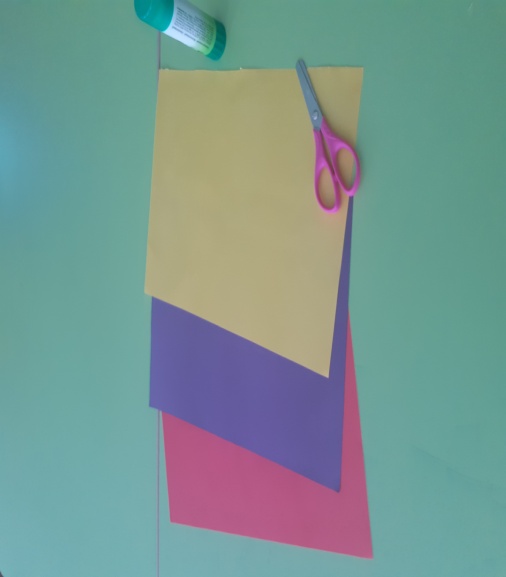 В преддверии праздника «Дня космонавтики» я предлагаю изготовить с детьми ракету из бумаги, эта работа развивает у детей мелкую моторику, фантазию, умение работать в коллективе, оказывать помощь друг другу, украшать свою работу дополнительными материалами.Ход.1 шаг : Берём половину стандартного листа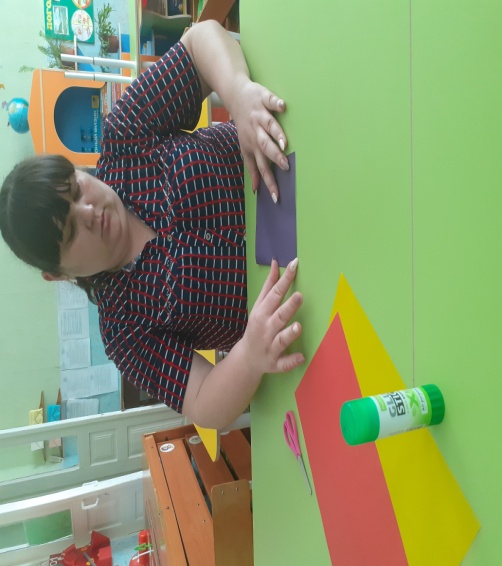 2 шаг : Складываем его два раза пополам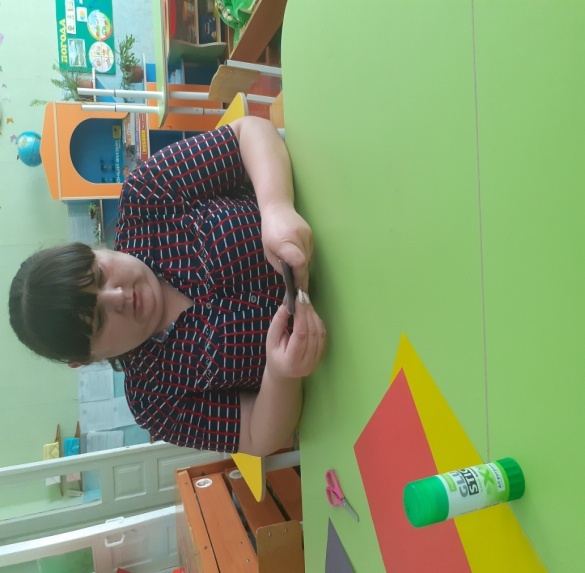 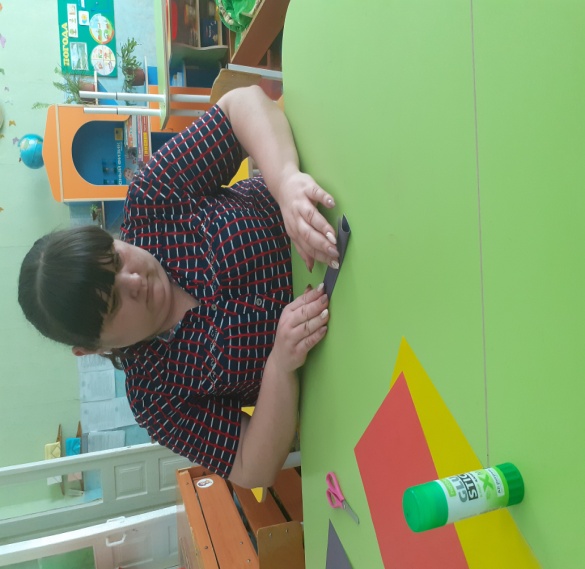 3 шаг : Сгибаем уголки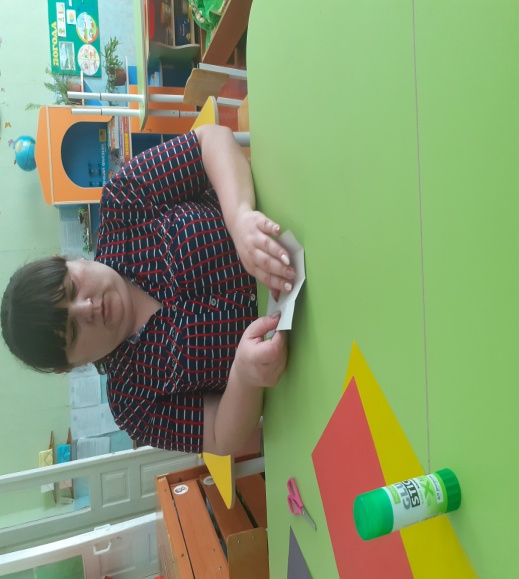 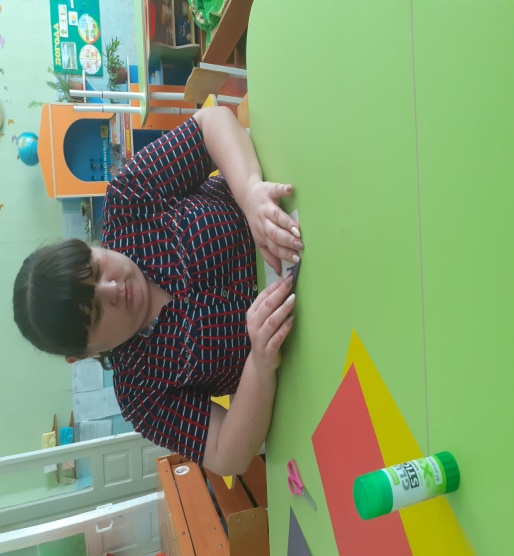 4 шаг : Согнуть по линиям сгиба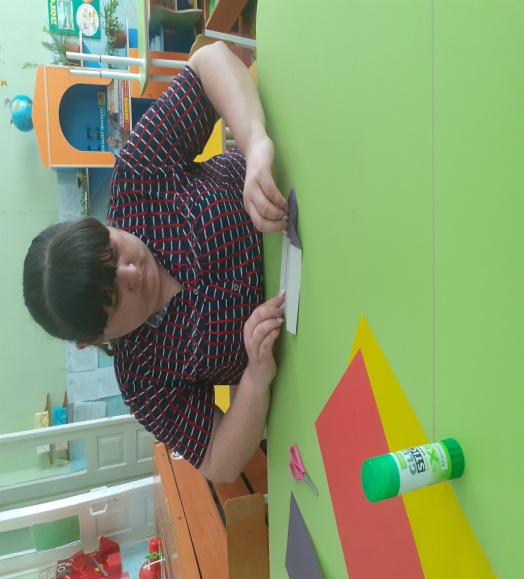 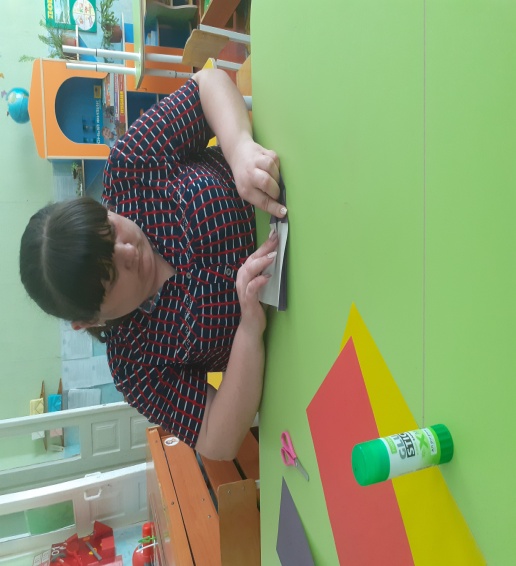 5 шаг : сложить бумагу гармошкой и вырезать иллюминаторы, из красной бумаги вырезать квадрат и надрезать его не до конца. Готовые детали наклеить на ракету. 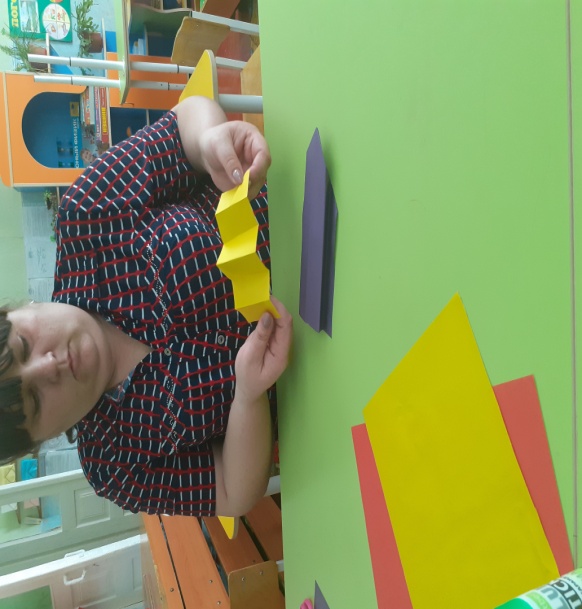 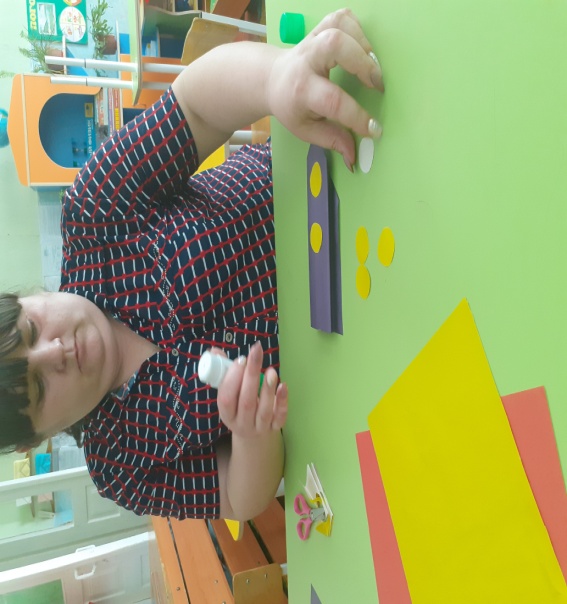 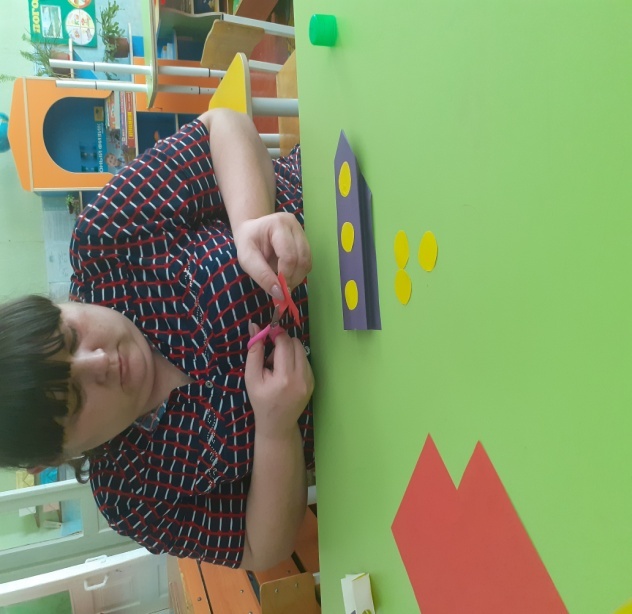 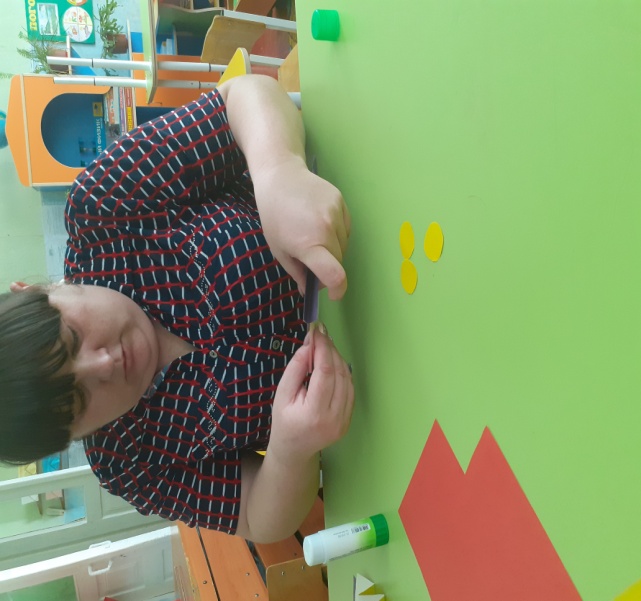 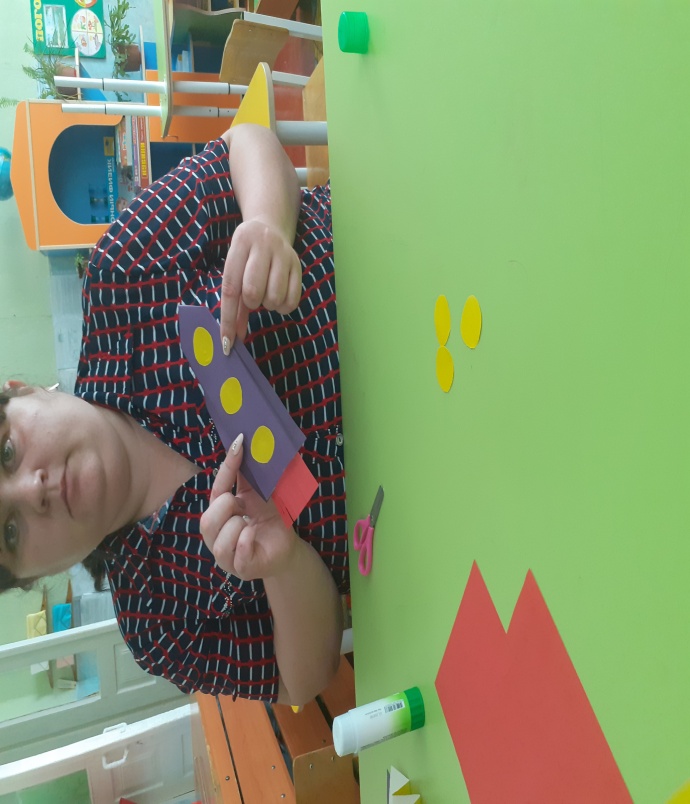 Ракета готова!!!